EXERCISE 2.- IDENTIFY THE CAUSES OF A PROBLEM BY USING THE TECHNIQUE OF  FISHBONE DIAGRAM EXAMPLE  WITH REGARD TO SUSTANAIBILITY OR CIRCULAR ECONOMY CONCERN .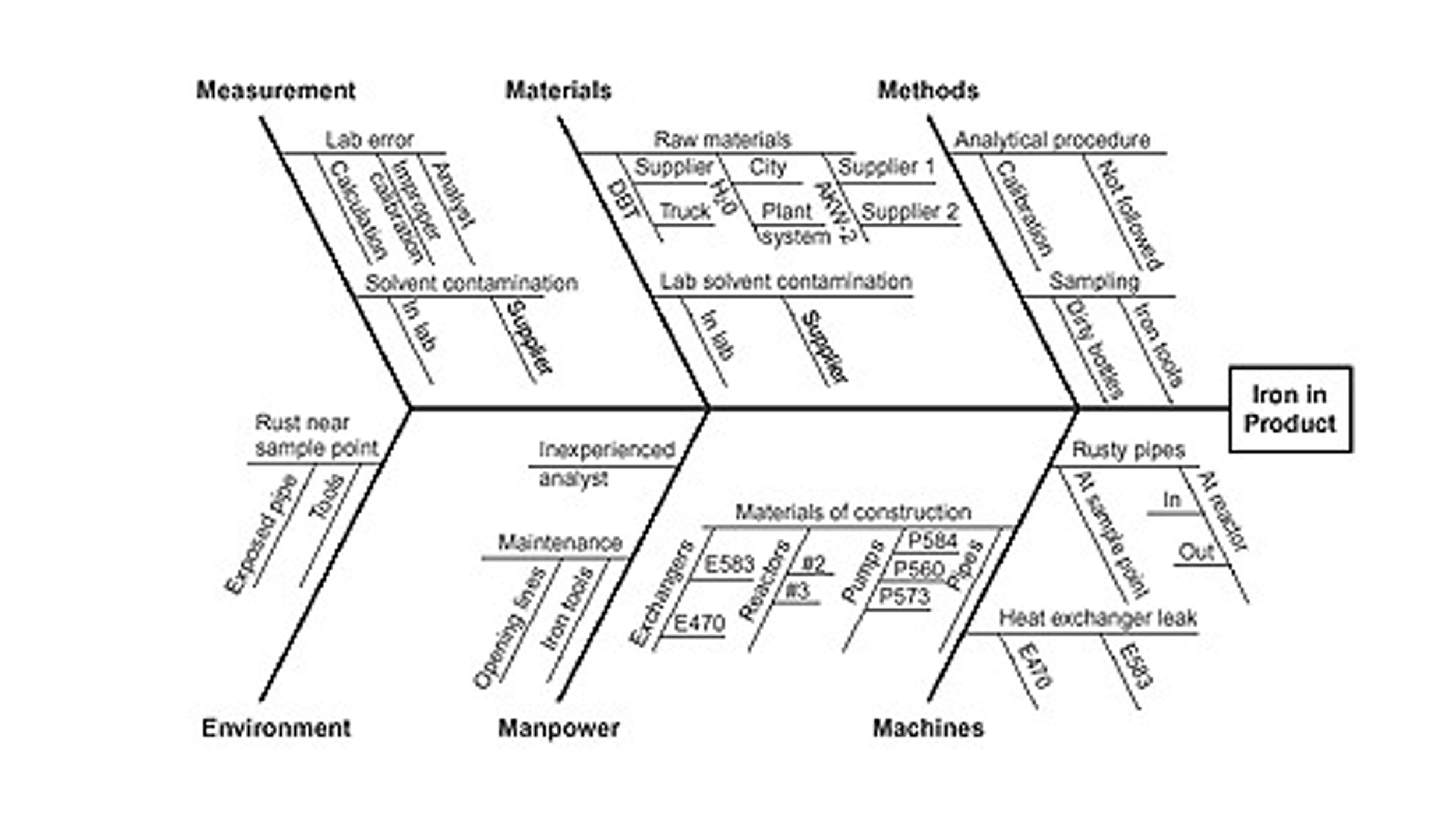 